STAGGERED TIMES SUMMER TERM RETURN APRIL 2021                                                       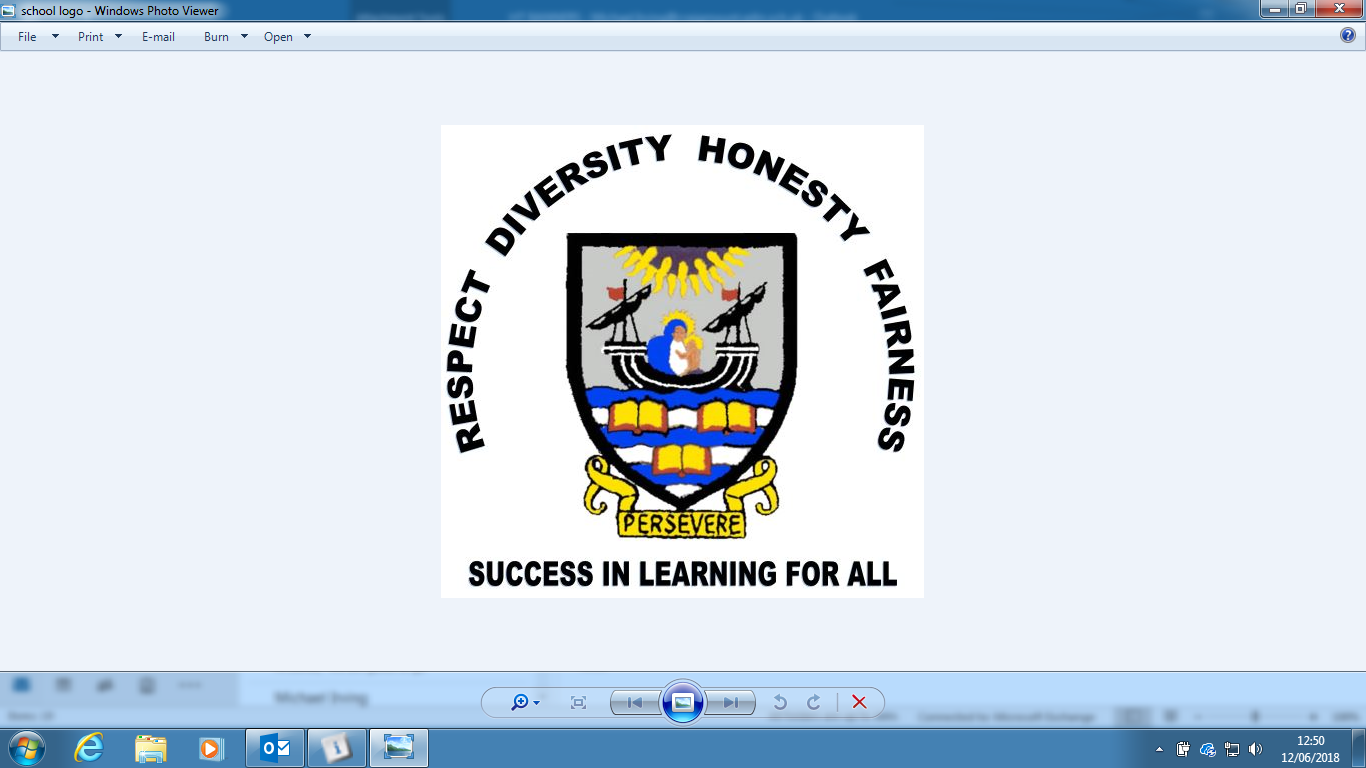 We will continue to review these times in light of National and Local progress against the pandemic.Leith AcademyDAYYRHOUSE / DOORSTARTENDMON-THURSS4-6ANDERSON (FRONT DOOR)BARTON (SIDE DOOR) 8.35AM3.16PMCOWAN (FRONT DOOR)PORT (SIDE DOOR)8.40AM3.16PMS1ANDERSON & COWAN (FRONT DOOR)BARTON & PORT (SIDE DOOR)8.45AM3PMS2ANDERSON & COWAN (FRONT DOOR)BARTON & PORT (SIDE DOOR)8.50AM3.05PMS3ANDERSON & COWAN (FRONT DOOR)BARTON & PORT (SIDE DOOR)9AM3.10PMFRIDAY GO TO KEY ADULT TILL 9.10AMS4-6ANDERSON & COWAN (FRONT)BARTON & PORT (SIDE)8.30AM12.51PMS1ANDERSON & COWAN (FRONT DOOR)BARTON & PORT (SIDE DOOR)8.35AM12.35PMS2ANDERSON & COWAN (FRONT DOOR)BARTON & PORT (SIDE DOOR)8.40AM12.40PMS3ANDERSON & COWAN (FRONT DOOR)BARTON & PORT (SIDE DOOR)8.45AM12.45PM